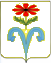 Приложение №АДМИНИСТРАЦИЯ БЕССТРАШНЕНСКОГО СЕЛЬСКОГО ПОСЕЛЕНИЯ ОТРАДНЕНСКОГО РАЙОНА ПОСТАНОВЛЕНИЕ     от 06.08.2013______		           		                                 №___61_ст-ца  БесстрашнаяО создании согласительной комиссии для урегулирования замечаний,послужившим основанием для выдачи  администрацией Краснодарского края  заключения об отказе в согласовании проекта «Генерального плана Бесстрашненского сельского поселения Отрадненского района»          В соответствии со статьей 25 Градостроительного кодекса Российской Федерации,    постановлением      Правительства   Российской    Федерации от 24 марта 2007 года № 178 «Об утверждении Положения о согласовании проектов схем территориального планирования субъектов Российской Федерации»,  в целях урегулирования замечаний, послуживших основанием для выдачи  Администрацией  Краснодарского края  заключения  от 5 июня 2013 года  №517  «Об отказе в согласовании проекта «Генерального плана Бесстрашненского сельского поселения Отрадненского района» и в целях обеспечения устойчивого развития муниципального образования Совет Бесстрашненского сельского поселения Отрадненского района р е ш и л:Создать согласительную комиссию для урегулирования замечаний, послуживших основанием  для выдачи  Администрацией  Краснодарского края  заключения  от 5 июня 2013 года  №517  «Об отказе в согласовании проекта «Генерального плана Бесстрашненского сельского поселения Отрадненского района»  (далее – Согласительная комиссия).Утвердить    Положение    о деятельности     Согласительной    комиссии (приложение №1).Утвердить состав Согласительной комиссии (постановление №2).  4. Начальнику общего отдела  администрации Бесстрашненского сельского поселения (Мартыщенко) обеспечить его размещение на официальном сайте Бесстрашненского сельского поселения Отрадненского района в  сети Интернет.             5. Контроль за исполнением настоящего решения возложить на постоянную комиссию по вопросам строительства, связи, жилищно-коммунальным и социальным вопросам и бытовому обслуживанию  Совета Бесстрашненского сельского поселения Отрадненского района (Скалыгина).   6.  Настоящее  решение   вступает   в   силу со дня его   (опубликования) обнародования.Глава Бесстрашненского сельского  поселенияОтрадненского района				     		   		    В. Б. Панин   
ПОЛОЖЕНИЕо деятельности согласительной комиссии по урегулированию замечаний по проекту генерального плана  Бесстрашненского сельского поселения Отрадненского района     Общие положения            1.1. С целью принятия взаимоприемлемых решений и урегулирования замечаний, послуживших основанием  для выдачи  Администрацией  Краснодарского края  заключения  от 5 июня 2013 года  №517  «Об отказе в согласовании проекта «Генерального плана Бесстрашненского сельского поселения Отрадненского района» (далее – проект  Генерального  плана), администрация муниципального образования Бесстрашненское сельское поселения создает Согласительную комиссию, которая является органом, уполномоченным принимать решения по вопросам, отнесенным к ее компетенции (далее – Согласительная комиссия)         1.2. Согласительная комиссия в своей деятельности руководствуется статьей 25 Градостроительного кодекса Российской Федерации, Постановлением Правительства   Российской Федерации от 24 марта 2007года  № 178 «Об утверждении положения о согласовании проектов схем территориального планирования субъектов Российской Федерации», а также иными действующими нормативными правовыми актами Российской Федерации.          1.3. Согласительная комиссия осуществляет свою деятельность во взаимодействии с органами государственной власти, органами местного самоуправления и другими  заинтересованными лицами.         1.4. В состав Согласительной комиссии включаются:         1.4.1. Представители муниципального образования Отрадненский район;         1.4.2. Представители Администрации и Совета депутатов Бесстрашненского сельского поселения Отрадненского района.        1.4.3. Представители разработчика проекта Генерального плана (с правом совещательного голоса).          1.5. Срок  работы Согласительной комиссии составляет не более 3 (трёх) месяцев, с даты её создания.2.  Регламент и порядок работы Согласительной комиссии            2.1. Заседание Согласительной комиссии организует и ведёт её председатель, а в его отсутствие  заместитель председателя Согласительной комиссии.           2.2. На заседаниях Согласительной комиссии присутствуют члены комиссии, а при   необходимости могут присутствовать также не входящие в её состав представители заказчика и представители разработчика проекта Генерального плана.           2.3. Заседание Согласительной комиссии считается правомочным, если на нём   присутствовали не менее половины списочного состава.           2.4. Прибывшие для участия в работе Согласительной комиссии (прибывшие на  заседание) члены, подлежат регистрации.           2.5. Техническое обеспечение деятельности Согласительной комиссии, а также сбор и хранение протоколов заседаний, решений и иных документов  Согласительной комиссии, осуществляется секретарём Согласительной комиссии.Секретарь Согласительной комиссии ведёт протокол на каждом заседании                  Согласительной комиссии.          2.6. Протокол заседания Согласительной комиссии составляется не позднее 3 (трёх)  рабочих дней после закрытия заседания.Протокол заседания Согласительной  комиссии  подписывается председателем и   секретарем.Члены Согласительной  комиссии, голосовавшие против принятого    Согласительной комиссии решения, могут оформить особое мнение, которое будет    прилагаться к протоколу и являться его неотъемлемой частью.           2.7. Решение Согласительной комиссии принимается простым большинством голосов присутствующих на заседании её членов. При равенстве голосов решающим является голос председателя Согласительной комиссии.Решение Согласительной комиссии оформляется в виде заключения, которое   прилагается к протоколу и является его неотъемлемой частью.        2.8. По результатам своей работы Согласительная комиссия принимает одно из следующих решений:         а) согласовать проект Генерального плана  без внесения в него замечаний, учитывающих замечания, явившиеся основанием для отказа в согласовании проекта, – в случае если в   процессе работы Согласительной комиссии замечания согласующих органов были ими отозваны;       б) согласовать проект Генерального плана с внесением в него изменений, учитывающих все замечания, явившиеся основанием для отказа в согласовании проекта;       в) согласовать проект Генерального плана при условии исключения из этого проекта материалов по несогласованным вопросам;  г) отказать в согласовании проекта Генерального плана с указанием мотивов, послуживших основанием принятия такого решения.        2.9. Согласительная комиссия по итогам своей работы направляет в Главное управление архитектуры и градостроительства Краснодарского края:        а) при принятии решения, указанного в подпункте «а» пункта 2.8. настоящего Положения, – подготовленный для утверждения проект Генерального плана вместе с Протоколом заседания Согласительной  комиссии, завизированным всеми представителями согласующих органов, включенными в состав Согласительной комиссии;       б) при принятии решения, указанного в подпункте «б» пункта 2.8. настоящего Положения, – подготовленный для утверждения проект Генерального плана с внесенными в него изменениями, завизированный всеми представителями согласующих органов, включенными в состав Согласительной комиссии;       в) при принятии решения, указанного в подпункте «в» пункта 2.8. настоящего Положения, – подготовленный для утверждения проект Генерального плана с внесёнными в него изменениями, завизированный всеми представителями согласующих органов, включенными в состав Согласительной комиссии, и материалы в текстовой форме и в виде карт по выделенным из проекта несогласованным вопросам.К этим документам может прилагаться план согласования несогласованных вопросов путём подготовки предложений о внесении в проект Генерального плана соответствующих изменений после утверждения этих документов;       г) при принятии решения об отказе в согласовании проекта Генерального плана – несогласованный проект Генерального плана, заключение об отказе в согласовании проекта  Генерального плана, материалы в текстовой форме и в виде карт, послужившие основанием для принятия такого решения, а также подписанный всеми представителями согласующих органов, включенными в состав Согласительной комиссии, протокол заседания Согласительной комиссии, на котором принято указанное решение.      2.10. Администрация Краснодарского края на основании документов и материалов, представленных Согласительной комиссией в Департамент по  архитектуре и градостроительству  принимает решение об утверждении Генерального плана либо об отклонении проекта Генерального плана и направлении его на доработку.Заключительные положения      3.1. На заявления и запросы, поступающие в адрес Согласительной комиссии в письменной форме, ответы предоставляются в установленные законодательством Российской Федерации сроки.      3.2. Решения Согласительной комиссии могут быть обжалованы в установленном законодательством Российской Федерации порядке.Глава Бесстрашненского сельского  поселенияОтрадненского района				     		   		  В. Б. ПанинСОСТАВсогласительной комиссии по урегулированию замечаний по проекту генерального плана муниципального образования Бесстрашненское сельское поселение Отрадненского районаГлава Бесстрашненского сельского  поселенияОтрадненского района				     		   		  В. Б. Панин   ПРИЛОЖЕНИЕ № 1УТВЕРЖДЕН постановлением администрации Бесстрашненского сельского поселенияОтрадненского района  от __06.08.2013________ № ___61____                                                                ПРИЛОЖЕНИЕ № 1                                                                 УТВЕРЖДЕН                                                       постановлением администрации                                                                      Бесстрашненского сельского поселения                                      Отрадненского района                                                                      от 06.08.2013______        № ____61___Панин В. Б..– Глава муниципального образования Бесстрашненское сельское поселение, председатель комиссииОпанасенко В. Н.– специалист по земельным вопросам администрации, заместитель председателя  комиссииМартыщенко Н. Н.–начальник общего отдела администрации, секретарь комиссии;          Члены комиссии:Азаренко В. И.– директор филиала «Отрадненский земельный центр» ГУП КК «Кубанский НИ и ПИ земельный центр» (по согласованию)Бушов В. В.– начальник отдела имущественных и земельных отношений муниципального образования Отрадненский район (по согласованию)Кузнецов Д. С. – заместитель   главы   муниципального                образования Отрадненский район по вопросам строительства и ЖКХ  (по согласованию)      Литвиненко Е. Ю.– депутат Совета Бесстрашненского сельского поселения (по согласованию)            Малейкович Ю. А.–  руководитель муниципального учреждения "Управление архитектуры и градостроительства муниципального образования Отрадненский район (по согласованию).            Скалыгин Д. В.– депутат Совета Бесстрашненского сельского поселения  (по согласованию)